Publicado en Madrid el 05/07/2017 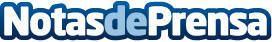 El papel de los recursos humanos en la experiencia clienteAdemás de la transformación digital, de lo que se habla ahora es de la experiencia del cliente.
Datos de contacto:Departamento de ComunicaciónNota de prensa publicada en: https://www.notasdeprensa.es/el-papel-de-los-recursos-humanos-en-la Categorias: Comunicación Marketing Emprendedores Recursos humanos Digital http://www.notasdeprensa.es